                      FUNDACIÓN ROSALÍA DE CASTRO
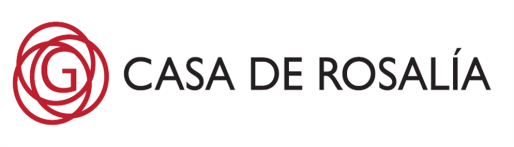 FONDOS DOCUMENTAIS                                                                                                Nº REXISTRO SOLICITUDE SOLICITUDE     CONSULTA       REPRODUCIÓNNOME E APELIDOS…………………………………………………………………………………………...INSTITUCIÓN…………………………………………………………………………………………………..ENDEREZO DE CONTACTO (postal, e-mail,…) ……………………………………………………….Nº TELÉFONO…………………………………..Nº DNI/PASAPORTE……………………………………..SOLICITA TAMÉN PERMISO DE PUBLICACIÓNS DAS COPIAS?...........................…………………….  a ………… de …………………………. de ………….      CIDADE                       DÍA                               MES                             ANO                                                                                                                               SINATURA DO SOLICITANTEINSTRUCCIÓNS PARA O ENVÍO:Enche esta solicitude, asínaa e logo envíanola por correo postal á Casa-Museo ou por correo electrónico a: fundacion@rosaliadecastro.orgA consulta rexerase polas normas para a consulta e reprodución de documentos e polas normas técnicas para a manipulación de documentos físicos da Xunta de Galicia:http://arquivosdegalicia.xunta.gal/export/sites/default/arquivos-de-galicia/resources/normativa/Normas-consulta-reproduccixn-es.pdfhttp://arquivosdegalicia.xunta.gal/portal/arquivos-de-galicia/resources/normativa/Instrucixn_manipulacixn_documentos.pdfDOCUMENTOFONDO/COLECCIÓNSIGNATURA